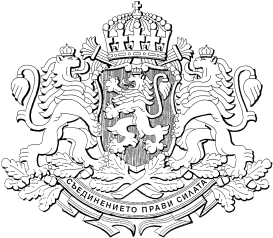 РЕПУБЛИКА БЪЛГАРИЯМИНИСТЕРСКИ СЪВЕТПроектПОСТАНОВЛЕНИЕ  ................от ........................................ г.ЗА изменение и допълнение на Устройствения правилник на Изпълнителната агенция по селекция и репродукция в животновъдството към министъра на земеделието, храните и горите, приет с Постановление № 13 на Министерския съвет от 2011 г. (обн., ДВ, бр. 9 от 2011 г.; изм. и доп., бр. 48 от 2012 г., бр. 91 от 2013 г., бр. 29 от 2015 г., бр. 71 от 2021 г.)МИНИСТЕРСКИЯТ СЪВЕТПОСТАНОВИ:§ 1. В наименованието думите „земеделието, храните и горите“ се заменят със „земеделието и храните“. § 2. В чл. 7 се правят следните изменения и допълнения:1. В ал. 1:а) в т. 2 думите „министъра на земеделието, храните и горите“ се заменят с „министъра на земеделието и храните“;б) в т. 3 думите „министъра на земеделието, храните и горите“ се заменят с „министъра на земеделието и храните“;в) точка 6 се отменя;г) в т. 19, 20 и 21 думите „министъра на земеделието, храните и горите“ се заменят с „министъра на земеделието и храните“;д) в т. 23 и 24 думите „министъра на земеделието, храните и горите“ се заменят с „министъра на земеделието и храните“;2) в т. 28 думите „министъра на земеделието, храните и горите“ се заменят с „министъра на земеделието и храните“;2. В ал. 2 думите „министъра на земеделието, храните и горите“ се заменят с „министъра на земеделието и храните“.§ 3. В чл. 9 се правят следните изменения и допълнения:1. В ал. 2 думите „Административно, правно, финансово, счетоводно и информационно обслужване" се заменят с „Административно-правна, финансово-стопанска дейност и човешки ресурси“ и дирекция „Информационни технологии, информационно обслужване и анализ“.2. В ал. 4 след думите „изпълнителен директор“ се добавя „заместник изпълнителен директор“.§ 4. В чл. 9б се правят следните изменения и допълнения:1. В ал. 1 думата „администрацията“ се заменя с „дирекция „Информационни технологии, информационно обслужване и анализ“.2. В ал. 2:а) точка 12 се изменя така:„12. уведомява за инциденти по отношение на мрежовата и информационната сигурност в информационните системи при възникване на какъвто и да е инцидент, свързан с мрежовата и информационната сигурност по реда на Наредбата за минималните изисквания за мрежова и информационна сигурност (ДВ, бр. 59 от 2019 г.);“;б) създават се т. 13, 14, 15 и 16: „13. незабавно докладва на изпълнителния директор за служители на агенцията, които са нарушили правилата за мрежова и информационна сигурност;14. разработва и предлага за утвърждаване от изпълнителния директор вътрешни правила и инструкции, произтичащи от Наредбата за минималните изисквания за мрежова и информационна сигурност, както и всички други необходими указания и процедури, и следи за тяхното изпълнение;15. разработва и предлага иновативни решения и архитектури за подобряване на мрежовата и информационната сигурност на ИАСРЖ;16. изпълнява и други задачи съгласно нормативни актове, регламентиращи мрежовата и информационната сигурност.“§ 5. В чл. 11 се правят следните изменения:В ал. 1 думите „Административно, правно, финансово, счетоводно и информационно обслужване" се заменят с „Административно-правна, финансово-стопанска дейност и човешки ресурси“ и дирекция „Информационни технологии, информационно обслужване и анализ“.В ал. 2:          а) основният текст се изменя така: „Дирекция „Административно-правна, финансово-стопанска дейност и човешки ресурси“:“;  б) в т. 1 думите  „административното и информационното“ се заменят с „и административното“; в) точка  28 се изменя така:„28. разработва образци на финансово-счетоводни документи, свързани с утвърдените от министъра на земеделието и храните указания, при кандидатстване по схеми за държавно и европейско финансиране, както и извършва контрол при усвояването на средствата;“;г) точки 29, 30, 31, 32, 33 и 34 се отменят.§ 6. Създава се чл. 11а:„Чл. 11а. Дирекция „Информационни технологии, информационно обслужване и анализ“: 1. участва в разработването на програми и системи за анализ, развитие и прилагане на информационни и програмни системи, както и комуникационни технологии, свързани с изпълнение на целите и функциите на ИАСРЖ в съответствие със секторната стратегия за електронно управление на Министерството на земеделието и храните;2. организира техническата поддръжка и осигурява непрекъснатост на работа на приложните информационни и програмни системи и техническа инфраструктура на ИАСРЖ;3. изгражда и поддържа информационна система за осъществяване на контрол по смисъла на чл. 47, т. 3 от Закона за животновъдството;4. поддържа и актуализира базата данни в регистрите по 
чл. 18, ал. 6 от Закона за животновъдството; 5. анализира въведените данни за резултатите от извършените проверки по чл. 16, ал. 1 от Наредба № 3 от 2020 г. за условията и реда за осъществяване на контрол върху дейността на развъдните организации (ДВ, бр. 80 от 2020 г.);6. участва в комисии за извършване на проверки, съвместно с експерти от специализираната и обща администрация в съответствие с компетентността си;7. идентифицира възникнали възможности за злоупотреба при въвеждането на данни в информационните системи на ИАСРЖ и предлага на изпълнителния директор мерки за отстраняването им;8. проучва, анализира и обобщава постъпили от служителите на ИАСРЖ предложения за промени, разширяване и усъвършенстване на съществуващи или добавяне на нови модули и функционалности на информационните системи с възможности за автоматизиран контрол, като изготвя доклад до изпълнителния директор с мотивирани предложения за реализация или отхвърлянето им;9. проектира, създава и внедрява вътрешна информационна инфраструктура, като изготвя мрежови и комуникационни стратегии и планове, съобразно изискванията за ефективност и сигурност;10. изгражда връзки за интеграция на данните от регистрите на развъдните организации към информационните системи на ИАСРЖ; 11. контролира, координира и следи за съответствието на подадените от развъдните организации данни в базата данни на регистрите по чл. 18, ал. 6 от Закона за животновъдството и при необходимост ги уведомява за установените несъответствия и  извършване на корекция;12. изгражда и поддържа система за контрол на въведените данни за произхода на животните в регистрите по чл. 18, ал. 6 от Закона за животновъдството; 13. разработва образци на документи, свързани с дейности по утвърдени от министъра на земеделието и храните указания за прилагане на мерки и схеми за държавно и европейско финансиране;14. поддържа функционалността на базите данни, ползвани от служителите на ИАСРЖ, създава архиви, следи за необходимостта от доразвиване и подобряване на системите за управление на базите данни; 15. осигурява взаимодействие между информационните и програмни системи на ИАСРЖ с изградените аналогични системи на потребители от други ведомства за обмен на информация и интеграция;16. осигурява необходимата за оперативната дейност на други институции информация по видове и показатели от информационните системи на ИАСРЖ;17. документира процеса по извършване на промени в информационните системи;18. методически ръководи териториалните структури на ИАСРЖ по отношение на използването на информационните системи, компютърна и офис техника и комуникации; 19. проучва и съгласува доставките за нови услуги и хардуер, свързани с прилагането на съвременни технологии, с цел повишаване на сигурността и ефективността на съществуващите информационни, програмни и комуникационни системи;20. поддържа информационните системи с базата данни и следи за спазването на изискванията за работа с техниката и информационната сигурност, като:а) осигурява на всички служители в ИАСРЖ необходимото оборудване, комуникационни системи, софтуер и др.;б) осигурява планови профилактики и промени на съществуващите техника и системи и тества промените преди тяхната реализация в продуктивната среда;в) поддържа в изправност информационната инфраструктура на ИАСРЖ, която включва всички компютърни системи, периферна и комуникационна техника, софтуерно осигуряване, бази данни, структурни кабелни системи и резервирано електрозахранване на сървърната техника;г) отговаря за изпълнението на процедури и политики и прилагането на най-добрите практики в областта на информационните технологии и информационната сигурност;д) определя допустимия софтуер за въвеждане на данни и извършване на актуализации, както и техните конфигурации, като организира достъпа на външните потребители до тях;е) отговаря за периодичното създаване и съхраняване на архиви на информацията на магнитни носители или по електронен път на данните от сървърите на ИАСРЖ;21. отговаря за цялостната дейност по оперативна съвместимост и интегрираност на използваните информационни и програмни системи и техническа инфраструктура в съответствие със Закона за електронното управление и подзаконовите нормативни актове по прилагането му;22. организира управлението на електронни подписи в ИАСРЖ;23. участва в експертни комисии, съвети и работни групи по въпроси, свързани с дейността на дирекцията.“§ 7. В чл. 12, ал. 4 се отменя.§ 8. В чл. 13 се правят следните изменения:1. В т. 3 и 4 думите „Министерството на земеделието, храните и горите“ се заменят с „Министерството на земеделието и храните“.2. В т. 8 думата „поддържа“ се заменя с „участва в поддържане на“.3. В т. 17 думите „министъра на земеделието, храните и горите“ се заменят с „министъра на земеделието и храните“.§ 9. В останалите текстове на правилника думите „министъра на земеделието, храните и горите“ и „Министерството на земеделието, храните и горите“ се заменят с „министъра на земеделието и храните“ и „Министерството на земеделието и храните“.§ 10. Приложението към чл. 9, ал. 5 се изменя така: „Приложение към чл. 9, ал. 5“Заключителна разпоредба§ 11. Постановлението влиза в сила от първо число на месеца, следващ месеца на обнародването му в „Държавен вестник“.МИНИСТЪР-ПРЕДСЕДАТЕЛ:ДИМИТЪР ГЛАВЧЕВИ.Д. ГЛАВЕН СЕКРЕТАР НА МИНИСТЕРСКИЯ СЪВЕТ: ГАБРИЕЛА КОЗАРЕВАГлавен секретар на Министерство на земеделието и храните:Магдалена ДаковаДиректор на дирекция „Правни дейности и законодателство на Европейския съюз”, МЗХ:Десислава ПетроваОбща численост на персонала в Изпълнителна агенция по селекция и репродукция в животновъдството – 100 щатни бройкиОбща численост на персонала в Изпълнителна агенция по селекция и репродукция в животновъдството – 100 щатни бройкиИзпълнителен директор1Заместник изпълнителен директор 1Главен секретар 1Финансов контрольор1Обща администрация22в т.ч.:дирекция „Административно-правна, финансово-стопанска дейност и човешки ресурси“11дирекция „Информационни технологии, информационно обслужване и анализ“11Специализирана администрация74в т.ч.:Главна дирекция „Контрол и координация на развъдната дейност“ 49в т.ч.:Централно управление 4Северозападен регионален център за контрол и координация на развъдната дейност7Северен централен регионален център за контрол и координация на развъдната дейност8Североизточен регионален център за контрол и координация на развъдната дейност8Южен регионален център за контрол и координация на развъдната дейност7Южен централен регионален център за контрол и координация на развъдната дейност8Югоизточен регионален център за контрол и координация на развъдната дейност7Главна дирекция „Управление на генетичните ресурси и репродуктивния процес“25в т.ч.:Централно управление3Източен център по репродукция и анализ 11Западен център по репродукция и анализ 11